Anexo VII - Instruções para preenchimento do Plano Anual de Aquisição de Veículos (PAAV)01. Nome do órgão ou entidade.02. Ano da vigência do plano.03. Indicar espécie, tipo, combustível e demais características do veículo a ser adquirido, excluindo-se a marca.04. Identificar o grupo conforme Tabela de Classificação, Utilização e Caracterização dos Veículos Oficiais do veículo a ser adquirido, conforme artigo 5º desta IN.05. Trimestre do ano de vigência em que se pretende adquirir o veículo.06. Número de veículos a serem adquiridos naquela especificação.07. Indicar: espécie (Ex: carga, passageiro, etc.), marca (fabricante do veículo), modelo (Ex: Vectra, Corsa, Gol, Uno) e especificações adicionais, quando for o caso, do veículo a ser substituído.08. Código alfanumérico da placa atual, quando for o caso.09. Sigla da Unidade da Federação da placa atual, quando for o caso.10. Ano de fabricação / ano do modelo do veículo.11. Identificar o grupo conforme Tabela de Classificação, Utilização e Caracterização dos Veículos Oficiais do veículo a ser substituído, conforme artigo 5º desta IN.12. Apresentar as justificativas e observações referentes a cada aquisição e ou substituição.13. Local, data, assinatura e carimbo do dirigente do órgão Setorial/Seccional.14. Local, data, assinatura e carimbo da autoridade superior do órgão ou entidade.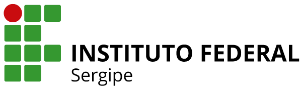 Anexo VII - Plano Anual de Aquisição de Veículos (PAAV)Anexo VII - Plano Anual de Aquisição de Veículos (PAAV)Anexo VII - Plano Anual de Aquisição de Veículos (PAAV)Anexo VII - Plano Anual de Aquisição de Veículos (PAAV)Anexo VII - Plano Anual de Aquisição de Veículos (PAAV)Anexo VII - Plano Anual de Aquisição de Veículos (PAAV)Anexo VII - Plano Anual de Aquisição de Veículos (PAAV)Anexo VII - Plano Anual de Aquisição de Veículos (PAAV)Anexo VII - Plano Anual de Aquisição de Veículos (PAAV)Anexo VII - Plano Anual de Aquisição de Veículos (PAAV)Anexo VII - Plano Anual de Aquisição de Veículos (PAAV)Anexo VII - Plano Anual de Aquisição de Veículos (PAAV)Anexo VII - Plano Anual de Aquisição de Veículos (PAAV)Anexo VII - Plano Anual de Aquisição de Veículos (PAAV)SERVIÇO PÚBLICO FEDERALSISTEMA DE SERVIÇOS GERAIS - SISGSERVIÇO PÚBLICO FEDERALSISTEMA DE SERVIÇOS GERAIS - SISG      MINISTÉRIO / ÓRGÃO / ENTIDADE      MINISTÉRIO / ÓRGÃO / ENTIDADE      MINISTÉRIO / ÓRGÃO / ENTIDADE      MINISTÉRIO / ÓRGÃO / ENTIDADE      MINISTÉRIO / ÓRGÃO / ENTIDADE      MINISTÉRIO / ÓRGÃO / ENTIDADE      MINISTÉRIO / ÓRGÃO / ENTIDADE      MINISTÉRIO / ÓRGÃO / ENTIDADE      MINISTÉRIO / ÓRGÃO / ENTIDADE      MINISTÉRIO / ÓRGÃO / ENTIDADE    ANO DE VIGÊNCIA    ANO DE VIGÊNCIA    ANO DE VIGÊNCIAVEÍCULOS A ADQUIRIRVEÍCULOS A ADQUIRIRVEÍCULOS A ADQUIRIRVEÍCULOS A ADQUIRIRVEÍCULOS A ADQUIRIRVEÍCULOS A ADQUIRIRVEÍCULOS A ADQUIRIRVEÍCULOS A ADQUIRIRVEÍCULOS A SUBSTITUIRVEÍCULOS A SUBSTITUIRVEÍCULOS A SUBSTITUIRVEÍCULOS A SUBSTITUIRVEÍCULOS A SUBSTITUIRVEÍCULOS A SUBSTITUIRVEÍCULOS A SUBSTITUIRCARACTERÍSTICASCARACTERÍSTICASCARACTERÍSTICAS    GRUPO    GRUPO      TRIMESTRE      QUANTIDADE      QUANTIDADE      ESPÉCIE / MARCA / MODELO  PLACA  PLACA  UF  UF     ANO     GRUPO       JUSTIFICATIVAS E OBSERVAÇÕES SOBRE AQUISIÇÕES E SUBSTITUIÇÕES       JUSTIFICATIVAS E OBSERVAÇÕES SOBRE AQUISIÇÕES E SUBSTITUIÇÕES       JUSTIFICATIVAS E OBSERVAÇÕES SOBRE AQUISIÇÕES E SUBSTITUIÇÕES       JUSTIFICATIVAS E OBSERVAÇÕES SOBRE AQUISIÇÕES E SUBSTITUIÇÕES       JUSTIFICATIVAS E OBSERVAÇÕES SOBRE AQUISIÇÕES E SUBSTITUIÇÕES       JUSTIFICATIVAS E OBSERVAÇÕES SOBRE AQUISIÇÕES E SUBSTITUIÇÕES       JUSTIFICATIVAS E OBSERVAÇÕES SOBRE AQUISIÇÕES E SUBSTITUIÇÕES       JUSTIFICATIVAS E OBSERVAÇÕES SOBRE AQUISIÇÕES E SUBSTITUIÇÕES       JUSTIFICATIVAS E OBSERVAÇÕES SOBRE AQUISIÇÕES E SUBSTITUIÇÕES       JUSTIFICATIVAS E OBSERVAÇÕES SOBRE AQUISIÇÕES E SUBSTITUIÇÕES       JUSTIFICATIVAS E OBSERVAÇÕES SOBRE AQUISIÇÕES E SUBSTITUIÇÕES       JUSTIFICATIVAS E OBSERVAÇÕES SOBRE AQUISIÇÕES E SUBSTITUIÇÕES       JUSTIFICATIVAS E OBSERVAÇÕES SOBRE AQUISIÇÕES E SUBSTITUIÇÕES       JUSTIFICATIVAS E OBSERVAÇÕES SOBRE AQUISIÇÕES E SUBSTITUIÇÕES       JUSTIFICATIVAS E OBSERVAÇÕES SOBRE AQUISIÇÕES E SUBSTITUIÇÕESDIRIGENTE DO ÓRGÃO SETORIAL/SECCIONALDIRIGENTE DO ÓRGÃO SETORIAL/SECCIONALDIRIGENTE DO ÓRGÃO SETORIAL/SECCIONALDIRIGENTE DO ÓRGÃO SETORIAL/SECCIONALDIRIGENTE DO ÓRGÃO SETORIAL/SECCIONALDIRIGENTE DO ÓRGÃO SETORIAL/SECCIONALDIRIGENTE DO ÓRGÃO SETORIAL/SECCIONALAPROVAÇÃO DA AUTORIDADE SUPERIORAPROVAÇÃO DA AUTORIDADE SUPERIORAPROVAÇÃO DA AUTORIDADE SUPERIORAPROVAÇÃO DA AUTORIDADE SUPERIORAPROVAÇÃO DA AUTORIDADE SUPERIORAPROVAÇÃO DA AUTORIDADE SUPERIORAPROVAÇÃO DA AUTORIDADE SUPERIORAPROVAÇÃO DA AUTORIDADE SUPERIORLOCAL: ___________________________  DATA: _______/_______/_________  LOCAL: ___________________________  DATA: _______/_______/_________  LOCAL: ___________________________  DATA: _______/_______/_________  LOCAL: ___________________________  DATA: _______/_______/_________  _________________________________                                                                                                                ASSINATURA / CARIMBO_________________________________                                                                                                                ASSINATURA / CARIMBO_________________________________                                                                                                                ASSINATURA / CARIMBOLOCAL: ___________________________  DATA: _______/_______/_________  LOCAL: ___________________________  DATA: _______/_______/_________  LOCAL: ___________________________  DATA: _______/_______/_________  _________________________________                                                                                                                ASSINATURA / CARIMBO_________________________________                                                                                                                ASSINATURA / CARIMBO_________________________________                                                                                                                ASSINATURA / CARIMBO_________________________________                                                                                                                ASSINATURA / CARIMBO_________________________________                                                                                                                ASSINATURA / CARIMBO